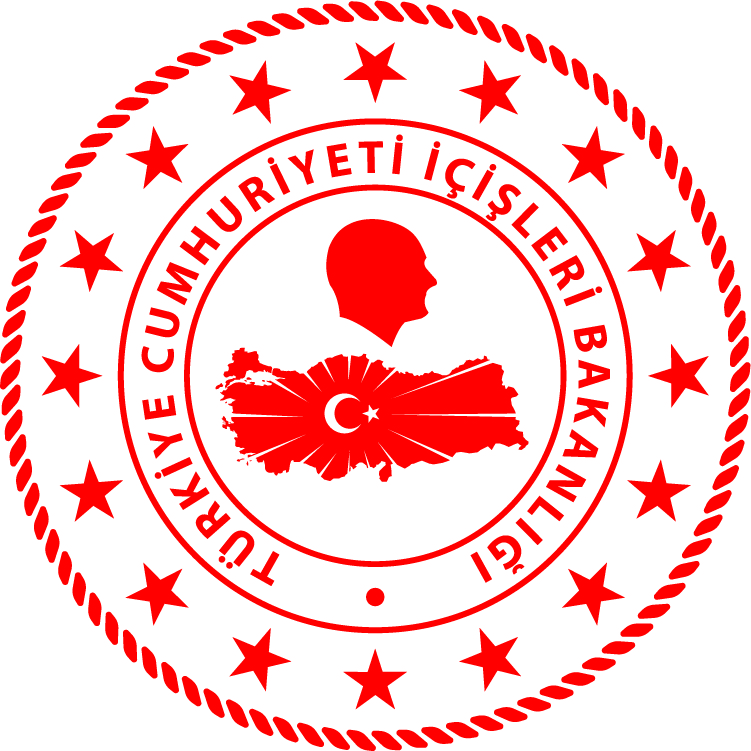 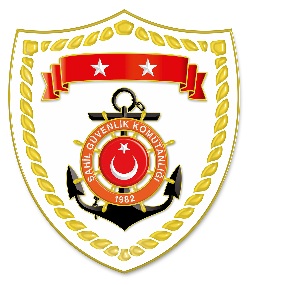 Karadeniz BölgesiS.NoTARİHMEVKİ VE ZAMANOLAYTIBBİ TAHLİYE YAPILAN ŞAHISLARAÇIKLAMA118 Mayıs 2022ZONGULDAK/Merkez17.55Rahatsızlanma1Zonguldak açıklarında ticari bir gemide rahatsızlanan 1 şahsın tıbbi tahliyesi gerçekleştirilmiştir.